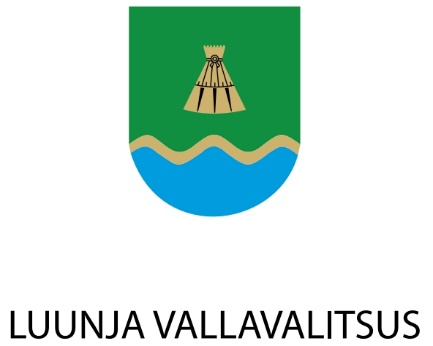 LUUNJA VALLAVOLIKOGUMÄÄRUSLuunja								           xx. detsember 2019 nr xxLuunja valla 2020.aasta eelarve Määrus kehtestatakse kohaliku omavalitsuse korralduse seaduse § 22 lg 1 p 1, § 38, kohaliku omavalitsuse üksuse finantsjuhtimise seaduse § 23 lg 2 alusel, Luunja Vallavolikogu 26.09.2019.a. määruse nr 51 Luunja valla eelarvestrateegia 2020-2023 kinnitamine ning Luunja Vallavolikogu 27.06.2019.a. määruse nr 41 Luunja valla finantsjuhtimise kord alusel. § 1. Luunja valla 2020. aasta eelarve (1) Luunja valla 2020. aasta eelarve kogumaht on 12 145 366 eurot, eelarve võetakse vastu  vastavalt lisadele 1-2.§ 2. Kohustuste võtmise lubamine(1) Vallavalitsusel lubatakse võtta laenu investeeringute katteks kokku kuni 3 100 000 euro ulatuses.ja tähtajaga kuni 10 aastat.(2) Vallavalitsusel lubatakse võtta lühiajalist arvelduskrediiti 2020.aasta jooksvate kulude katteks kuni 300 000 eurot tähtajaga 31.12.2020. Arvelduskrediiti võetakse lähtudes vajadusest tagada piisav likviidsete vahendite olemasolu rahavoogude juhtimisel.(3) Vallavalitsusel lubatakse võtta laenu välisabi vahenditega rahastatavate projektide sildfinantseerimiseks kuni ……….. euro ulatuses.(4) Vallavalitsusel lubatakse anda sõltuvatele üksustele rahavoogude juhtimise eesmärgil laenu  kuni ………. eurot tähtajaga 31.12.2020.§ 3. Määrus jõustub kolmandal päeval pärast Riigi Teatajas avaldamist.Lisa 1 EelarveLisa 2 Seletuskiri/allkirjastatud digitaalselt/ Radž Saukvallavolikogu esimeesLisa 1Luunja Vallavolikogu...........määruse nr .... juurdeLUUNJA VALLA 2020.a KOONDEELARVEPÕHI- JA INVESTEERIMISTEGEVUSE KULUD TEGEVUSALADE LÕIKESHALLATAVATE ASUTUSTE OMATULUD ÜLDISTATUNATulu/kulu liikKOONDEELARVEEelarve 2020 I OSAPÕHITEGEVUSE TULUD8 126 66330Maksutulud, sh5 284 0003000Füüsilise isiku tulumaks5 220 0003030Maamaks64 00032Tulud kaupade ja teenuste müügist334 43635Saadavad toetused tegevuskuludeks, sh2 463 22735200Tasandusfond900 00035201Toetusfond1 528 4403500Sihtfinantseerimine tegevuskuludeks34 78738Muud tegevustulud45 000 II OSAPÕHITEGEVUSE KULUD7 507 81241, 45Antavad toetused376 3685, 6Muud tegevuskulud7 131 444PÕHITEGEVUSE TULEM618 851 III OSAINVESTEERIMISTEGEVUS-3 596 734381Põhivara müük (+)70 00015Põhivara soetus (-)-3 842 3233502Põhivara soetuseks saadav sihtfinantseerimine (+)660 6394502Põhivara soetuseks antav sihtfinantseerimine (-)-440 700650Finantskulud (-)-44 350EELARVE TULEM (ülejääk + / puudujääk -)-2 977 883IV OSAFINANTSEERIMISTEGEVUS2 789 8192585Kohustuste võtmine (+)3 100 0002586Kohustuste tasumine (-)-310 181 V OSALikviidsete varade muutus-126 3471001Likviidsete varade muutus (suurenemine +, vähenemine -)-126 347NÕUETE JA KOHUSTUSTE SALDODE MUUTUS (+/-)61 717EELARVE KOGUMAHT12 145 366TegevusalaKlassifikaatori nimiEelarve 2020TEGEVUSALADE KULUD KOKKU:11 835 185Sh. PÕHITEGEVUSE KULUD7 507 812Antavad toetused376 368Muud tegevuskulud7 131 444Sh. INVESTEERIMINE4 327 373Põhivara soetus3 842 323Põhivara soetuseks antav sihtfinantseerimine440 700Finantskulud44 35001ÜLDVALITSEMINE589 35001111Vallavolikogu53 50001111Põhitegevuse kulud53 50001112Vallavalitsus361 70001112Põhitegevuse kulud361 70001114Reservfond80 00001114Põhitegevuse kulud80 00001330Muud üldised teenused26 80001330Põhitegevuse kulud26 80001600Muud üldised valitsussektori teenused23 00001600Põhitegevuse kulud23 00001700Valitsussektori võla teenindamine44 35001700Investeerimine44 35003AVALIK KORD23 50003600Muu avalik kord ja julgeolek, sh haldus23 50003600Põhitegevuse kulud13 50003600Investeerimine10 00004MAJANDUS1 317 053042101Muu põllumajandus (veterinaar)5 790042101Põhitegevuse kulud5 79004510 2Maanteetransport, sh suvine hooldus431 78304510 2Põhitegevuse kulud90 00004510 2Investeerimine341 78304510 3Liikluskorraldus25 00004510 3Põhitegevuse kulud25 00004510 4Teede talvine hooldus90 00004510 4Põhitegevuse kulud90 00004510 5Teede muu hooldus (bussipeatused jm)11 50004510 5Põhitegevuse kulud11 50004512Transpordikorraldus118 00004512Põhitegevuse kulud118 00004520Veetransport258 80004520Põhitegevuse kulud54 00004520Investeerimine204 80004600Side10 88004600Põhitegevuse kulud10 88004740Üldmajanduslikud arendusprojektid109 00004740Põhitegevuse kulud90 00004740Investeerimine19 000049002Majanduse haldamine256 300049002Põhitegevuse kulud256 30005KESKKONNAKAITSE190 00005100Jäätmekäitlus (sh prügivedu)30 00005100Põhitegevuse kulud30 00005400 1Haljasalade hooldus60 00005400 1Põhitegevuse kulud60 00005400 2Roosiaia hooldus70 00005400 2Põhitegevuse kulud20 00005400 2Investeerimine50 00005400 3Muu haljastus (lehtede koristamine jne)30 00005400 3Põhitegevuse kulud30 00006ELAMU- JA KOMMUNAALMAJANDUS 785 70006100Elamumajanduse arendamine68 00006100Põhitegevuse kulud36 00006100Investeerimine32 00006300Veevarustus410 00006300Põhitegevuse kulud15 00006300Investeerimine395 00006400Tänavavalgustus289 20006400Põhitegevuse kulud37 00006400Investeerimine252 200066051Tegevus hulkuvate loomadega2 500066051Põhitegevuse kulud2 500066052Saunad16 000066052Põhitegevuse kulud16 00007TERVISHOID44 698072101Luunja Velskripunkt17 128072101Põhitegevuse kulud17 128072102Kavastu Velskripunkt13 270072102Põhitegevuse kulud13 27007400Avalikud tervishoiuteenused14 30007400Põhitegevuse kulud14 30008KULTUUR, VABAAEG, SPORT1 075 18108102 1Spordikoolide kohamaksud60 00008102 1Põhitegevuse kulud60 00008102 3Valla sporditegevus39 47308102 3Põhitegevuse kulud39 47308103Puhkepargid ja -baasid (Kantsi keskus)40 58008103Põhitegevuse kulud40 580081071Luunja Noortekeskus61 634081071Põhitegevuse kulud61 634081072Kavastu Noortekeskus3 692081072Põhitegevuse kulud3 692081074Realiseerimiskeskus10 000081074Põhitegevuse kulud10 00008109Vaba aja üritused284 92808109Põhitegevuse kulud196 42808109Investeerimine88 500082014Luunja Valla Keskraamatukogu162 682082014Põhitegevuse kulud162 68208202 1Valla kultuuristipendiumid ja preemiad, kultuuriüritused32 00008202 1Põhitegevuse kulud32 00008202 2Kultuurimaja344 84208202 2Põhitegevuse kulud228 84208202 2Investeerimine116 00008300Ringhäälingu- ja kirjastamisteenused30 35008300Põhitegevuse kulud30 35008400Religiooni- ja muud ühiskonnateenused5 00008400Põhitegevuse kulud5 00009HARIDUS7 424 836091101Eraldised teistele valdadele lasteaiakohamaks600 000091101Põhitegevuse kulud600 000091102Luunja Lasteaed872 824091102Põhitegevuse kulud722 824091102Investeerimine150 000091103Lohkva Lasteaed671 358091103Põhitegevuse kulud647 618091103Investeerimine23 740091104Kavastu Lasteaed192 898091104Põhitegevuse kulud192 898091105Pajula tee 2 Lasteaed1 800 000091105Investeerimine1 800 00009212 1Kavastu Algkool63 01909212 1Põhitegevuse kulud63 01909212 2Luunja Keskkool2 313 04609212 2Põhitegevuse kulud1 513 04609212 2Investeerimine800 00009212 3Koolitusteenused teistele OV-le330 00009212 3Põhitegevuse kulud330 00009213Luunja KK GÜMNAASIUMI otsekulud124 77109213Põhitegevuse kulud124 77109510Noorte huviharidus ja huvitegevus130 00009510Põhitegevuse kulud130 00009600Õpilasveo eriliinid150 00009600Põhitegevuse kulud150 00009601Koolitoit140 00009601Põhitegevuse kulud140 00009800Muu haridus, sh hariduse haldus36 92009800Põhitegevuse kulud36 92010SOTSIAAL384 86710121Toetused puudega inimestele, sh lapsehoiuteenus94 73210121Põhitegevuse kulud94 73210200Eakate sotsiaalhoolekandeasutused35 00010200Põhitegevuse kulud35 00010201Muu eakate sotsiaalne kaitse28 44510201Põhitegevuse kulud28 44510400Asendus- ja järelhooldus25 00010400Põhitegevuse kulud25 00010402Muu perekondade ja laste sotsiaalne kaitse109 51010402Põhitegevuse kulud109 51010500Töötute sotsiaalne kaitse2 00010500Põhitegevuse kulud2 00010701Riiklik toimetulekutoetus6 50010701Põhitegevuse kulud6 50010702Muu sotsiaalsete riskirühmade kaitse10 00010702Põhitegevuse kulud10 00010900Sotsiaalse kaitse haldus73 68010900Põhitegevuse kulud73 680HALLATAVATE ASUTUSTE OMATULUD ÜLDISTATUNA333 723Luunja lasteaed124 801Lohkva lasteaed109 593Kavastu lasteaed10 449Kavastu kool288Luunja Keskkool74 592Luunja Kultuurimaja5 000Luunja Valla Keskraamatukogu9 000